                                                  PRINTRE LITERE ȘI SENSURI                                                    -test contra cronometru-1.Ce cuvânt nu aparține aceleiași familii?                   consolă                     a consola        consolat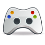             *   Faimos      * foame    *  înfometare       *  a înfometa            *   Extraplat   *  a aplatiza     *  plantator       *  plat            *   aniversare  *an            * circular      *anual           * filial                *filatură      * fibră        * fire2.Găsiți omonimul care completează propozițiile:       La munte , aerul este----------------.        Avea sufletul -------------------------.                 Bunica pune  ------------ în mâncare.                 Paula ------------ coarda.A avut o criză de ---------.A lovit ---------- cu tacul.                   În grădină a înflorit ----------------.                   Prin peșteră zboară----------------.Pe lângă barcă a trecut un ------- de pești.Băiatul acesta are mereu câte un ---------- bun.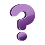 